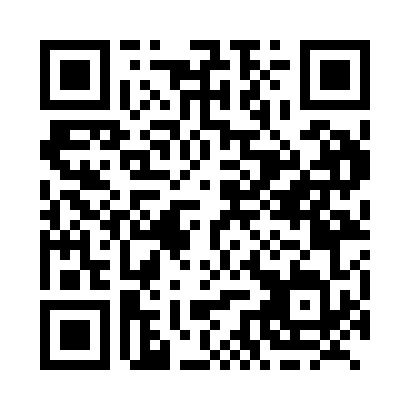 Prayer times for Carcross, Yukon, CanadaMon 1 Apr 2024 - Tue 30 Apr 2024High Latitude Method: Angle Based RulePrayer Calculation Method: Islamic Society of North AmericaAsar Calculation Method: HanafiPrayer times provided by https://www.salahtimes.comDateDayFajrSunriseDhuhrAsrMaghribIsha1Mon5:147:212:026:258:4510:532Tue5:107:182:026:278:4710:563Wed5:067:152:026:298:5011:004Thu5:027:122:026:318:5211:045Fri4:577:092:016:328:5511:076Sat4:537:062:016:348:5711:117Sun4:497:032:016:369:0011:158Mon4:447:002:006:389:0211:199Tue4:406:572:006:399:0511:2310Wed4:356:542:006:419:0711:2711Thu4:316:512:006:439:1011:3112Fri4:266:481:596:449:1211:3513Sat4:226:451:596:469:1411:3714Sun4:216:421:596:489:1711:3815Mon4:196:391:596:499:1911:3916Tue4:186:361:586:519:2211:4117Wed4:166:331:586:539:2411:4218Thu4:156:301:586:549:2711:4319Fri4:136:271:586:569:2911:4420Sat4:116:251:586:589:3211:4521Sun4:106:221:576:599:3411:4622Mon4:086:191:577:019:3711:4723Tue4:076:161:577:029:3911:4924Wed4:056:131:577:049:4211:5025Thu4:046:101:577:059:4411:5126Fri4:026:071:567:079:4711:5227Sat4:016:051:567:089:4911:5328Sun3:596:021:567:109:5211:5429Mon3:585:591:567:119:5411:5630Tue3:565:561:567:139:5711:57